ГОУ ДПО «Ленинградский областной институт  развития образования»Факультет основного общего и среднего общего образованияКафедра филологического образованияПРОЕКТНОЕ ЗАДАНИЕТЕМА: СИСТЕМА ПОДГОТОВКИ К ГВЭ ПО РУССКОМУ ЯЗЫКУ УЧАЩИХСЯ  9  КЛАССАКПК: ГИА ПО РУССКОМУ ЯЗЫКУ (ЕГЭ,ОГЭ,ГВЭ): ВОПРОСЫ СОДЕРЖАНИЯ И МЕТОДИКИ  ПОДГОТОВКИ ОБУЧАЮЩИХСЯ                                        Выполнил(и):                                                       Прокофьева  Вероника   Михайловна                                     учитель русского языка и литературы	  	           Яковлева	Людмила Александровна                                                                                           учитель русского языка и литературыМБОУ « Ивангородская средняя общеобразовательная школа №1 имени Н.П. Наумова»	      Кингисеппский район	Руководитель:                                     Попкова Вера Юрьевна                                                                                                 методист, старший преподавательСанкт-Петербург2019Содержание.Введение…………………………………………………………………………….…….…...2	I. Теоретическая часть………………………………………………………………….….….4II.Технологическая (практическая) часть……………………………………………….…...6Заключение………………………………………………………………...………………......9Список литературы……………………………...…………………………………………...10Приложение  1………………………………………………………………………………..11
Введение      В последние годы происходят изменения в практике отечественного образования. Не остается без изменения ни одна сторона школьного дела. Пробивающие себе дорогу новые принципы личностно ориентированного образования, индивидуального подхода потребовали в первую очередь новых методов обучения. Ведущее место среди таких методов, обнаруженных в арсенале мировой и отечественной педагогической практики, принадлежит сегодня методу проектов.Этот метод позволяет решать задачи формирования интеллектуальных умений и творческого развития детей с ОВЗ и не только. Воспитание любви к русскому языку – ответственная задача, стоящая перед учителем русского языка в коррекционном классе, ибо “язык – это жизнь” и “языку мы учимся и должны учиться до последних дней своей жизни”. (К.Г. Паустовский). А любовь к родному языку воспитывается прежде всего через пробуждение у школьников интереса к предмету “Русский язык”, возникающего как на школьном уроке, так и во внеклассной работе.     Проект является действенным средством вовлечения во внеклассную работу большинства учащихся, так как работа над проектом предполагает развитие у школьников интереса к самостоятельному изучению различных разделов русского языка путём чтения научно-популярной литературы, работы со словарями, справочниками, участия в работе факультативов, лингвистических кружков, клубов любителей русского языка.     В основе нашего проекта лежит развитие познавательных творческих навыков, учащихся и умение ориентироваться в информационном пространстве, а также умение самостоятельно моделировать практический  материал для уроков русского языка.На уроках информационных технологий учащиеся получают определенные практические знания, которые позволяют им самостоятельно разрабатывать компьютерные задания.        Ознакомившись, с имеющимися учебными программами по русскому языку, было решено сделать свою программу электива с использованием ИТ по подготовке  к ГВЭ. Современные коммуникационные технологии  позволяют:повысить интерес учащихся к сложному предмету;самостоятельно  повторять практический материал при помощи ИТ;с помощью игровых моментов учащиеся могут усвоить знания не по необходимости, а по желанию, заинтересованно;правильно, непринужденно уметь себя оценивать.   Мы знаем, что уметь себя правильно оценить – это важная способность человека, помогающая ему в жизни: недооценка своих способностей мешает человеку быть инициативным, решительным, энергичным.Цель проекта: разработать программу электива (пособие) по русскому языку с использованием компьютерных технологий.Задачи:- использовать компьютерные технологии для создания  пособия по русскому языку для подготовки  к ГВЭ по русскому языку;- повысить интерес учащихся к предметам (русский язык, информационные технологии);- дать возможность заниматься русским языком не только на уроке, но и дома;- попробовать свои силы в разнообразных творческих заданиях (от сказочного путешествия в страну Морфологию через лабиринт, кроссворд, игру, до практических заданий-тестов).Учащиеся узнают:грамотно ли пишут;знают ли правила;умеют ли применять правила на практике.Учащиеся увидят результаты своей работы со всеми заданиями и смогут обратиться к своду правил по орфографии.Тип проекта: практико-ориентированный.Результат нацелен на интересы учащихся школы в лучшем усвоении правил орфографии русского языка, а также на подготовку  учащихся с ОВЗ к Выпускному экзамену по русскому языку.I.Теоретическая часть.        В общеобразовательных школах с каждым годом растёт число выпускников, сдающих обязательный экзамен по русскому языку в формате ГВЭ. Письменный экзамен ГВЭ-9 по русскому языку проводится в нескольких форматах с учётом возможностей разных категорий его участников: учащихся с ОВЗ и учащихся без ОВЗ. Большинству выпускников предлагается на экзамене написать изложение (сжатое или подробное) с творческим заданием или сочинение. Для подготовки к экзамену учащихся с задержкой психического развития и тяжёлыми нарушениями речи на сайте ФИПИ представлены 6 вариантов экзаменационных работ с пометой «К».Комплекты изложений с творческим заданием (с пометой «К») имеют свою специфику. Тексты для изложения подбираются повествовательного характера с ясным содержанием и сюжетной линией, чётким изложением последовательности событий, не содержащие сложных рассуждений автора, большого числа действующих лиц. В текстах не используются сложные синтаксические конструкции; диалектная, архаичная лексика. Устанавливается необходимый объём письменной работы в форме изложения с творческим заданием:  сжатое изложение –  от 40 слов (если в изложении менее 30 слов (в подсчёт слов включаются все слова, в том числе служебные), то изложение оценивается 0 баллов); объём подробного изложения – не более 300 слов; творческое задание (сочинение) –  от 70 слов (если в сочинении менее 50 слов (в подсчёт слов включаются все слова, в том числе служебные), то сочинение оценивается 0 баллов).	С критериями оценки изложения и творческого задания к изложению, шкалой перевода первичного балла в отметку по пятибалльной системе, рекомендациями для организаторов ГВЭ-9 по русскому языку можно ознакомиться на сайте ФИПИ.	Наличие на сайте ФИПИ «Тренировочных сборников» для подготовки к экзаменам учащихся с ОВЗ, безусловно, является подспорьем для учителя-словесника. Однако 6 вариантов КИМ мало, и учителю зачастую приходится самостоятельно подбирать тексты для подготовки выпускников к изложению с творческим заданием. Порой подбор хорошего текста напоминает поиск клада, поскольку учителю приходится не только искать текст, но и подбирать такое произведение, которое учащиеся не смогут списать в сжатом виде, воспользовавшись ресурсами сети Интернет.	Этапы работы с текстом при подготовке к изложению:1) актуализация знаний о существующих приёмах сжатия текста (исключение, упрощение, обобщение);2) чтение с карандашом в руке в начале учебного года (запись опорных слов при слушании текста во втором полугодии);3) работа с толковым словарём (уточнение значения неизвестных слов);4) составление плана текста;5) устный пересказ текста по плану;6) работа над черновым вариантом текста;7) комментирование орфограмм и пунктограмм;8) редактирование чернового варианта текста (исправление очевидных речевых повторов) и формирование навыка проверки написания слов по орфографическому словарю;9) написание окончательного варианта изложения на чистовик (коррекция особенностей почерка).	Этапы работы с текстом при написании творческого задания (ответа на вопрос по тексту):1) актуализация знаний о структуре сочинения-рассуждения, композиции текста;2) определение ключевых слов в формулировке вопроса;3) формулировка тезиса (написание вступления);4) подбор аргументов с опорой на предложенный для изложения текст; 5) обсуждение примеров-аргументов из личного опыта учащегося, отбор аргументов, оценка их уместности;6) формулировка заключения (вывода);7) работа над черновым вариантом текста;8) комментирование орфограмм и пунктограмм;9) редактирование чернового варианта текста (исправление очевидных речевых повторов) и формирование навыка проверки написания слов по орфографическому словарю;10) написание окончательного варианта сочинения на чистовик (коррекция особенностей почерка).  Не только работа с текстом имеет важное значение, также необходимо повторение орфограмм и пунктограмм.  Как научить учащихся грамотно писать, знать и умело применять орфографические и пунктуационные  правила? Эти вопросы постоянно возникают у учителя. Вопрос об орфографии и пунктуации в школьном курсе по – прежнему остается весьма волнующим. Изучение природы русского правописания, психологические основы обучения ему, разработка методов и приемов формирования орфографического навыка, накопление орфографического опыта дает возможность определить объем требований, которые предъявляются учащимся в отношении их орфографической и пунктуационной грамотности.    Современная методика предлагает достаточно активные методы и приемы обучения, приемы развития языкового чутья учащихся, комплексное изучение разных сторон языка.II.Технологическая (практическая) часть.Ход работыПланирование и подбор необходимых источников информации.Просмотр компьютерных программ для изучения русского языка и учебника русского языка для  учащихся 9 класса.Выбор определенной темы и сбор необходимого теоретического материала по русскому языку.Обработка и систематизация собранной информации.Оформление результатов исследования.Результат исследования опробовали на уроке русского языка в 9 «В» классе.Этапы проекта1. Подготовительный этапВыбор учебного предмета.Обоснование необходимости проведения компьютерного урока по выбранному учебному предмету.Выбор программных средств для разработки заданий (Microsoft Office Word, Excel, Power Point, Publisher, Visual Basic).2. Организационный этап.Составление плана работы. 3. Поисковый этапСбор информации.Формирование банка идей.4. Практический этапРазработка дидактического  материала.5. Проектно-оформительский этапОформление практического материала .Разработка компьютерных заданий с использованием выбранных  программных средств.6. Апробационный этапПроведение урока русского языка в 9 «В»  классе с использованием практического материала7. Получение продуктаРедактирование разработанных компьютерных заданий.Занимательное практическое пособие для уроков русского языка в  9 классе.Использование учителями школы полученного пособия на уроках русского языка и во внеклассной работе.Необходимое оборудование:ПК с широкой периферией и выходом в Интернет, компьютерный класс, кабинет русского языка.
Что у нас получилосьИгра сопровождала человека на протяжении всей истории его существования, развивая его способности умения и навыки, приспосабливая его к жизни, передавая опыт предыдущих поколений.Игра способствует получению знаний не по необходимости, а по желанию самих учащихся и проходит не формально, а заинтересованно. Так как учеба часто строится на принуждении, игра воспринимается особенно радостно, а радость в свою очередь стимулирует расположение к учебному предмету, повышает интерес к нему.Игра дает возможность учащемуся оценить себя на фоне других учеников. А умение произвести самооценку – это важная способность человека, помогающая ему в жизни: недооценка своих способностей мешает человеку быть инициативным, решительным, энергичным.Цель игры “Винни-Пух в стране Орфографии” (образец)-дать возможность учащимся проверить свои знания, увидеть результат работы;- обратиться к своду правил по орфографии.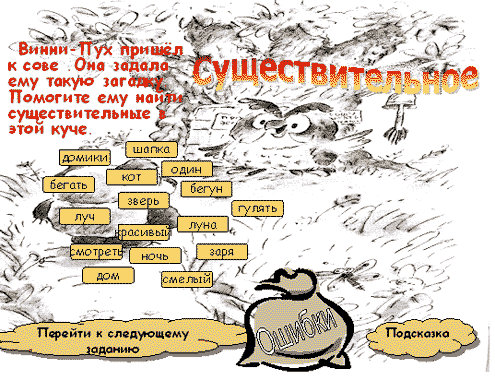 ОбразецЗаключение.    Используя, полученное в ходе проектной деятельности практическое пособие, учитель получил обратную информацию о ходе процесса усвоения знаний, о его результатах сразу; эту же взаимосвязь проследил и ученик. Учитель и ученик, увидев ошибки, смогут зафиксировать и устранить пробелы в знаниях и наметить рациональные пути их устранения с учетом индивидуальных подходов.   Учителю всегда важно разрешить вопрос об эффективности используемой методики. Вот на таких пособиях сразу видна объективная картина продвижения учащихся в усвоении учебного материала и подготовке к ГВЭ,Список литературы.Волина В.В. Учим играя. – М.: Новая школа,1994Волина В.В. Весёлая грамматика. – М.:Дрофа,2002Тригер Р.В., Владимирова Е.В. Дидактический материал по русскому языку для работы с детьми с задержкой психического развития: Пособие для учителя. – 2.е изд. – М.: Просвещение, 1992Русский язык и математика в таблицах – М.: Издат. – Школа,1998Узорова О.В. Справочное пособие по русскому языку :3 класс. – М.: АСТ Атрель, Владимир:ВКТ, 2010Лозинская Т.П. Русский язык – это интересно! Книга для учителя. – Брянск. «Курсив», М.: Московский лицей, 2000  http://www.fipi.ru/sites/default/files/document/1528126555/_spec_ru_pism_gve-9_2018_.pdf